Plan zbioru - BROWARNICTWO5. Konsumpcja piwa    5B - z kufla 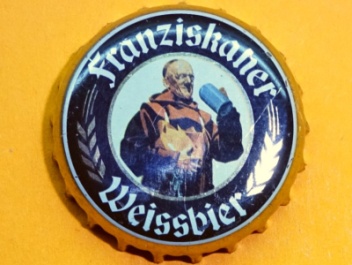 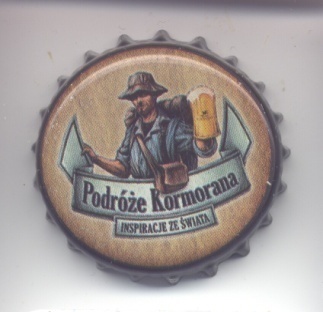 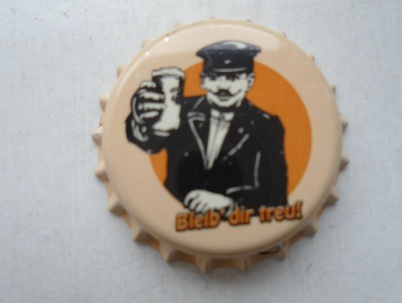 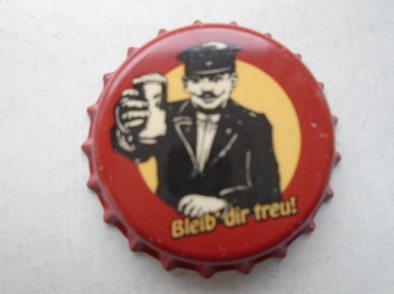 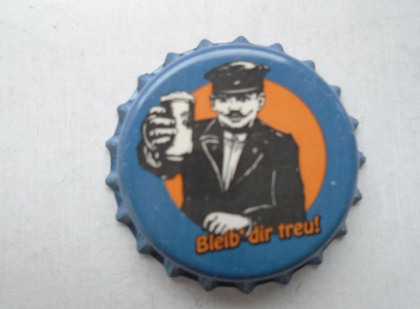 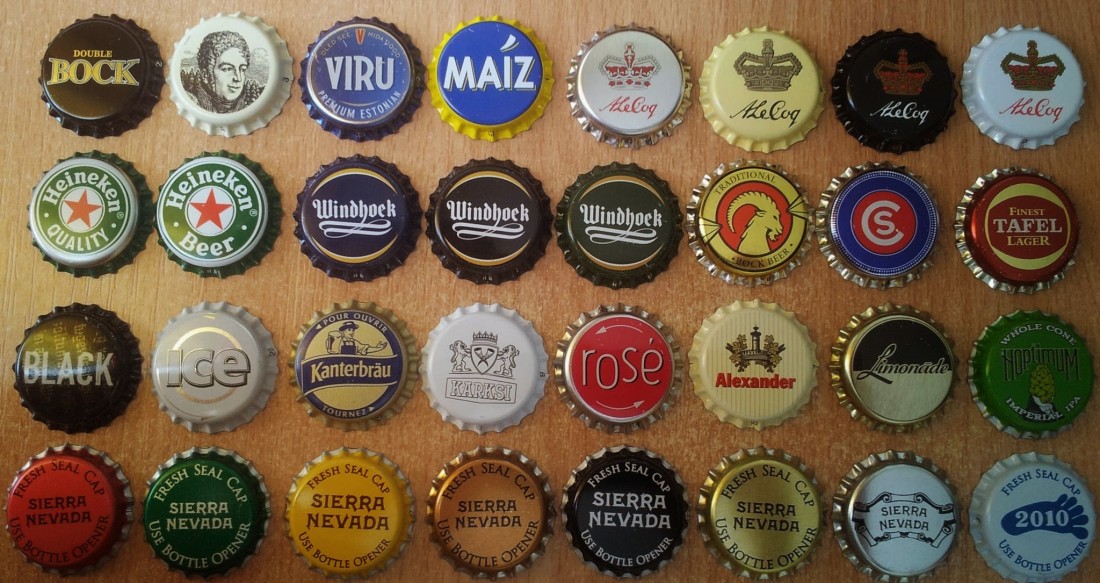 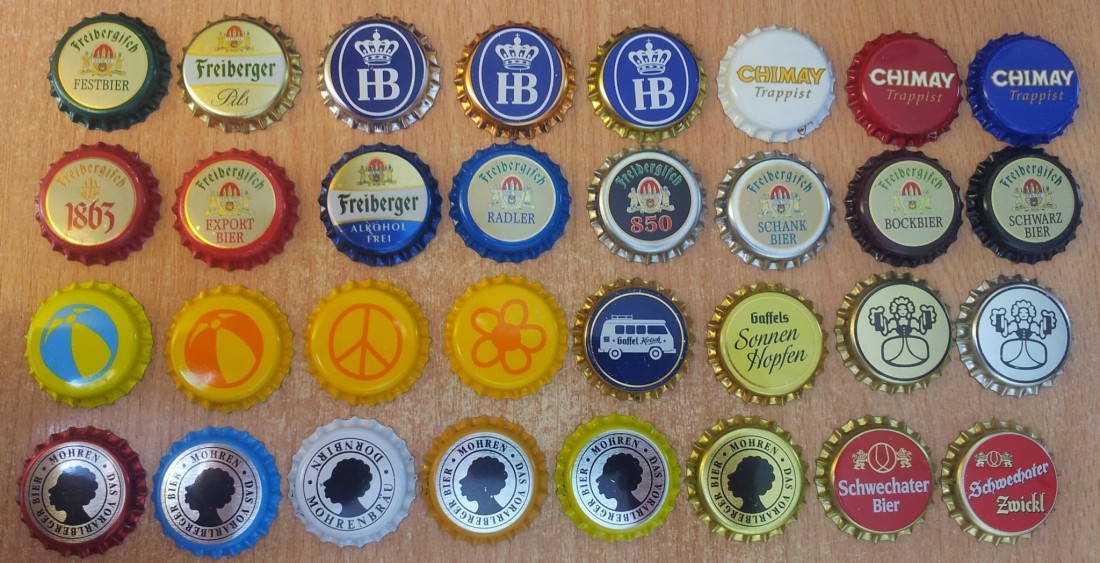 